Образац бр. 15 / Оbrazac br. 15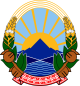 РЕПУБЛИКА СЕВЕРНА МАКЕДОНИЈАREPUBLIKA SJEVERNA MAKEDONIJAООУ ______________________________________________________________________OOŠМесто, општина ____________________________________________________________Mjesto, opštinaУчебна година _____________________________________Školska godinaПЕДАГОШКА ЕВИДЕНЦИЈА ЗА ВОННАСТАВНИ АКТИВНОСТИPEDAGOŠKA EVIDENCIJA O VANNASTAVNIM AKTIVNOSTIMAНаставник / Nastavnik_________________________________Датум / DatumРАСПОРЕД  НА  ВОННАСТАВНАТА  АКТИВНОСТRASPORED VANNASTAVNE AKTIVNOSTIОСНОВНИ ПОДАТОЦИ ЗА ВОННАСТАВНАТА АКТИВНОСТOSNOVNI PODACI O VANNASTAVNOJ AKTIVNOSTIстр. 1 / str. 1ГОДИШЕН ПЛАН И ПРОГРАМА НА ВОННАСТАВНАТА АКТИВНОСТGODIŠNJI PLAN I PROGRAM VANNASTAVNE AKTIVNOSTIстр. 2 / str. 2ЕВИДЕНЦИЈА НА РЕАЛИЗИРАНИТЕ ЧАСОВИ НА ВОННАСТАВНАТА АКТИВНОСТEVIDENCIJA REALIZIRANIH ČASOVA VANNASTAVNE AKTIVNOSTIСПИСОК НА УЧЕНИЦИТЕ ВКЛУЧЕНИ ВО ВОННАСТАВНАТА АКТИВНОСТ И ПРЕГЛЕД НА НИВНАТА РЕДОВНОСТSPISAK UKLJUČENIH UČENIKA U VANNASTAVNU AKTIVNOST I PREGLED NJIHOVE REDOVNOSTIстр. 4 / str. 4СЛЕДЕЊЕ И ВРЕДНУВАЊЕ НА УЧЕСТВОТО, АНГАЖИРАНОСТА И НАПРЕДУВАЊЕТО  НА НИВОАТА НА ПОСТИГАЊА НА УЧЕНИКОТ/УЧЕНИЧКАТА ВО ВОННАСТАВНАТА АКТИВНОСТPRAĆENJE I VREDNOVANJE UČEŠĆA, ANGAŽIRANOSTI I NAPREDOVANJE NIVOA POSTIGNUĆA UČENIKA/UČENICE U VANNASTAVNOJ AKTIVNOSTIАНАЛИЗА  НА  УСПЕШНОСТА  НА  ВОННАСТАВНАТА  АКТИВНОСТ(општо: заклучоци, реализираност на поставените цели, предлози за подобрување итн.)ANALIZA USPJEŠNOSTI VANNASTAVNE AKTIVNOSTI(opšto: zaključci, realiziranost postavljenih ciljeva, prijedlozi za poboljšanje itd.)стр. 6 / str. 6Временски периодVremenski periodoд ________________________ год.od                                                      god.dо ________________________ год.do                                                      god.Број на планирани часови во неделатаBroj planiranih časova u nedjeljiПредвиден/и ден/денови во неделатаPredviđen/i dan/dani u nedjeljiВреме во текот на денотVrijeme u toku danaВоннаставна активностVannastavna aktivnostПланиран број на ученици и од кои паралелкиPlanirani broj učenika i iz kojih odjeljenjaЦелиCiljeviНачин на реализацијаNačin realizacijeНачин на вреднувањеNačin vrednovanjaНачин на користење на резултатитеNačin korištenja rezultataПотребни средства/ресурсиPotrebna sredstva/resursiРед.бр.Red. br.Содржина на конкретната активностSadržina konkretne aktivnostiБрој на планиран/и час/часови за реализација на содржинатаBroj planiranog/ih časa/časova za realizaciju sadržineНаставник/наставници, други стручни лицаNastavnik/nastavnici, druga stručna licaРед. бр.Red. br.ДатумDatumАктивностAktivnostНаставник-наставници/други стручни лицаNastavnik-nastavnici/druga stručna licaЗабелешка(дали се одржани часовите, причина за неодржување, ако се презакажани - за кој датум)Zabilješka(da li su održani časovi, razlog za neodržavanje, ako su prezakazani – za koji datum)Ред.бр.Red.br.Име и презиме на ученикот/ученичкатаIme i prezime učenika/učeniceПаралелка во која е запишан/а ученикот/ученичкатаOdjeljenje u kojem je upisan učenik/učenicaИзостаноциIzostanciИзостаноциIzostanciИзостаноциIzostanciИзостаноциIzostanciИзостаноциIzostanciИзостаноциIzostanciВкупно изостаноци на ученикот/ученичкатаUkupno izostanci učenika/učeniceРед. бр.Red.br.Име и презиме на ученикот/ученичката и одд.Ime i prezime učenika/učenice i raz.Компоненти на следењето и постигањатаKomponente praćenja i postignućaНивоа на постигањатаNivoa postignućaНивоа на постигањатаNivoa postignućaНивоа на постигањатаNivoa postignućaБЕЛЕШКИ(поважни резултати, препораки и други согледувања за ученикот/ученичката)BILJEŠKE(važniji rezultati, preporuke i druga sagledavanja o učeniku/učeniciРед. бр.Red.br.Име и презиме на ученикот/ученичката и одд.Ime i prezime učenika/učenice i raz.Компоненти на следењето и постигањатаKomponente praćenja i postignućaIIIIIIБЕЛЕШКИ(поважни резултати, препораки и други согледувања за ученикот/ученичката)BILJEŠKE(važniji rezultati, preporuke i druga sagledavanja o učeniku/učeniciРедовност и ангажираност во активноститеRedovnost i angažiranost u aktivnostimaНапредување во работата (усвоеност на знаења, способности, вештини/ставови)Napredovanje u poslu (usvojenost znanja, sposobnosti, vještine/stavovi)КреативностKreativnost---Редовност и ангажираност во активноститеRedovnost i angažiranost u aktivnostimaНапредување во работата (усвоеност на знаења, способности, вештини/ставови)Napredovanje u poslu (usvojenost znanja, sposobnosti, vještine/stavovi)КреативностKreativnost---Напредување во работата (усвоеност на знаења, способности, вештини/ставови)Napredovanje posla (usvojenost znanja, sposobnosti, vještine/stavovi)КреативностKreativnost---Редовност и ангажираност во активноститеRedovnost i angažiranost u aktivnostimaНапредување во работата (усвоеност на знаења, способности, вештини/ставови)Napredovanje u poslu (usvojenost znanja, sposobnosti, vještine/stavovi)КреативностKreativnost---Статистички податоци за воннаставната активностStatistički podaci o vannastavnoj aktivnostiСтатистички податоци за воннаставната активностStatistički podaci o vannastavnoj aktivnostiСтатистички податоци за воннаставната активностStatistički podaci o vannastavnoj aktivnostiСтатистички податоци за воннаставната активностStatistički podaci o vannastavnoj aktivnostiСтатистички податоци за воннаставната активностStatistički podaci o vannastavnoj aktivnostiСтатистички податоци за воннаставната активностStatistički podaci o vannastavnoj aktivnostiСтатистички податоци за воннаставната активностStatistički podaci o vannastavnoj aktivnostiУченициUčeniciУченициUčeniciУченициUčeniciУченициUčeniciГодишен план и програма на воннаставна активностGodišnji plan i program vannastavne aktivnostiГодишен план и програма на воннаставна активностGodišnji plan i program vannastavne aktivnostiГодишен план и програма на воннаставна активностGodišnji plan i program vannastavne aktivnostiМашкиMuškiЖенскиŽenskiВкупноUkupnoПланираноPlaniranoРеализираноRealizovanoНереализираноNerealizovanoЗапишани во програмата за воннаставна активностUpisani u programu za vannastavnu aktivnostЗавршилеZavršili